25 сентября 2019 года в МОБУ СОШ № 24 прошла экологическая акция по сбору макулатурыАкция проводилась совместно экологической организацией «Тут грязи нет» при поддержке ЭБЦ и Управления по образованию и науке г. Сочи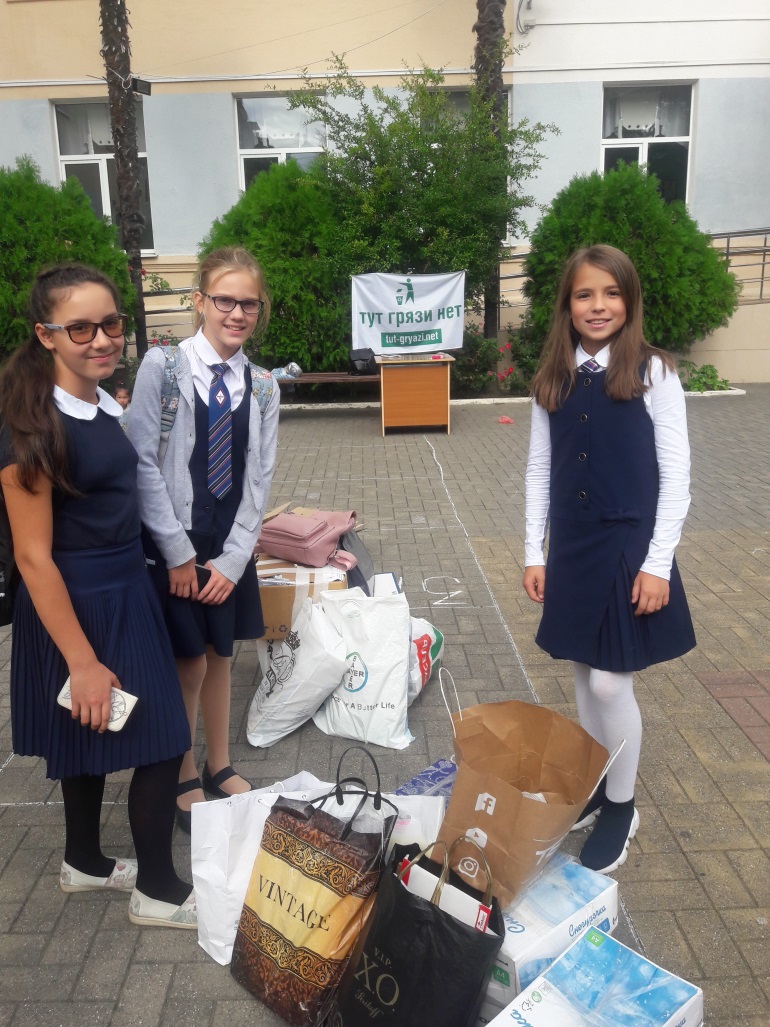 всего сдали – 1510 кг1 место – 6В2 место – 7В3 место – 9В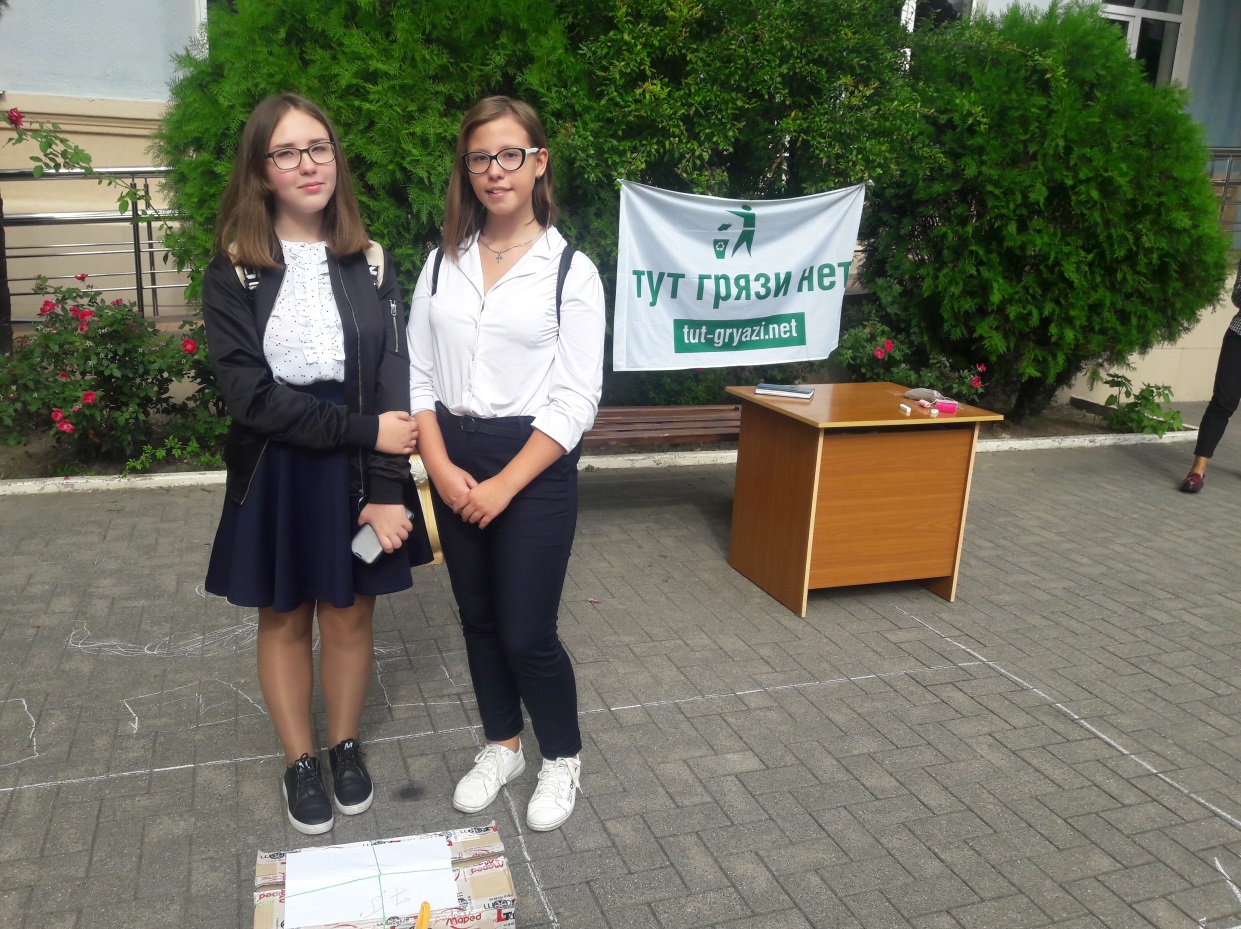 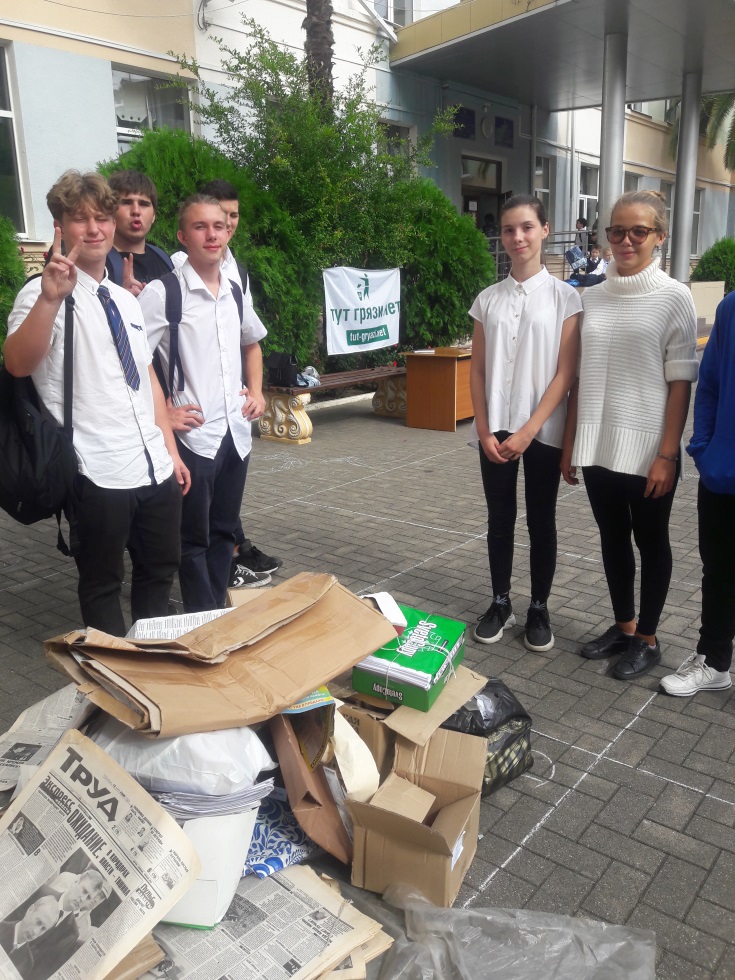 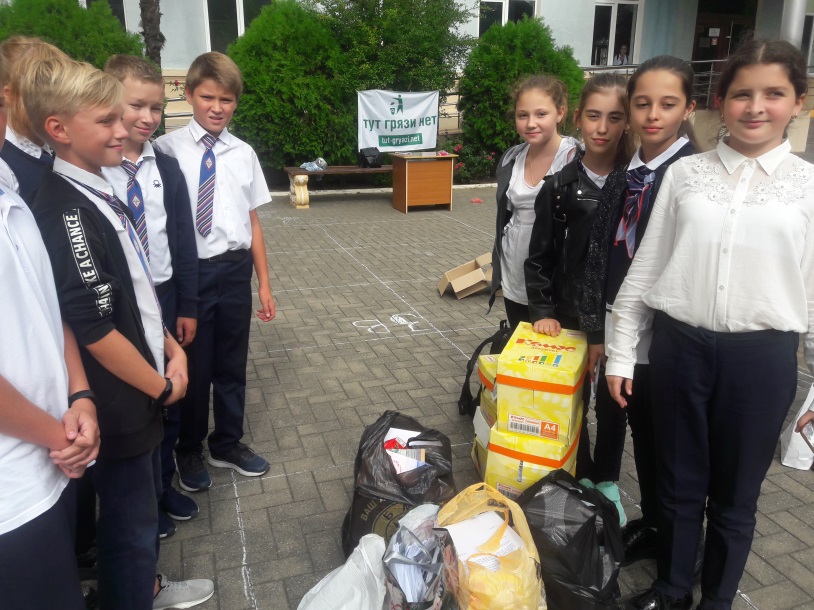 